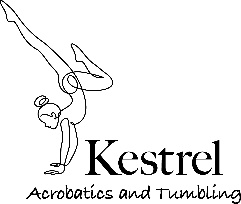 Gymnast Name …………………………………………… Date of birth……………………………………… British Gymnastics Membership Number ……………………………………………………………………. Address………………………………………………………………………………………………………………..… Postcode…………………….…………  Main telephone Number……………………………………… Email address ……………………………………………………………………………………………….. Parent/carer mobile (primary) ………………………………… Relationship……………….Name ..………………..……… Parent/carer mobile (secondary) …………………………… Relationship…………………Name ……………….……..….. Emergency contact (name) ………………………………. & telephone number……………………………… Doctor Name…………………………………………Practice Address……………………………………………… Any important information we should know about your child; allergies, eyesight correction, diabetes, dyslexia autism, etc. (Please continue overleaf if necessary.)  .............................................................................................................................................................. I give permission for emergency treatment to be given to my child as necessary, by a coach, registered first aider and/or emergency services. I give permission for photographs/videos to be taken and used for training purposes and during displays and at competitions, by coaches, gymnasts and parents. I agree to pay promptly, one week in advance of the half-term start and give a full half-term’s notice if my child wishes to leave. (Half term is usually 6 weeks)  I have read the privacy and other policies on the club website, and agree to abide by the club and British Gymnastics codes and ethics.I have listed overleaf all nominated adults whom I give permission to collect my child from gym.  Parent/ Guardian Name…………………………………………………Relationship to gymnast…………………………… Parent/Guardian Signature………………………………………………………..Date………………………………………………..